Merry Christmas Essence of Christmas is the birth of Jesus Christ considered as the son of God.Christmas is the blessing for us, Let us celebrate our blessing with prayer, dance, dinner with families and friends.Merry Christmas to you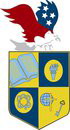 U.S. INTERNATIONAL CHRISTIAN ACADEMYwww.usicahs.orgadmin@USICAHS.ORG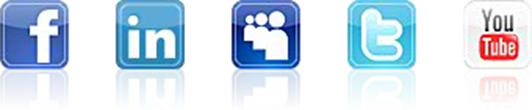 